Exercise 3                                                         A1      Sports                                     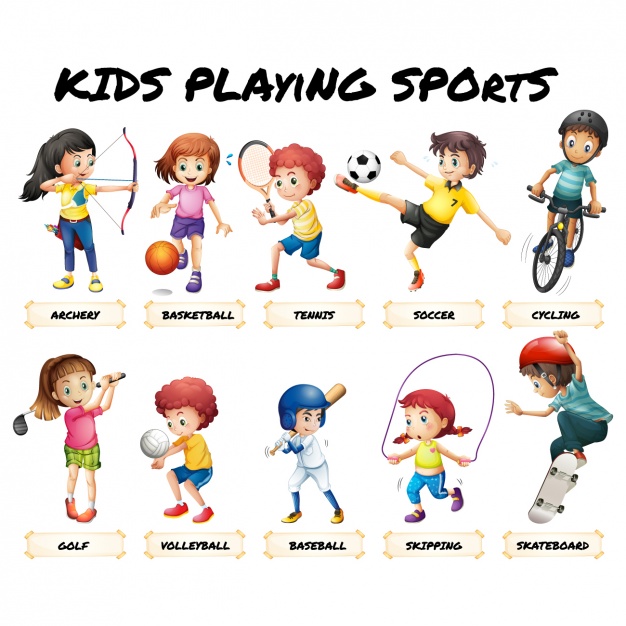 Which sport you (like √)  and which one you (don’t like  X)Look at the pictures above and write 5 sentences based on the photographs. 1. --------------------------------------------------------------2. --------------------------------------------------------------3. --------------------------------------------------------------4. --------------------------------------------------------------5. ---------------------------------------------------------------Name: ____________________________    Surname: ____________________________    Nber: ____   Grade/Class: _____Name: ____________________________    Surname: ____________________________    Nber: ____   Grade/Class: _____Name: ____________________________    Surname: ____________________________    Nber: ____   Grade/Class: _____Assessment: _____________________________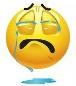 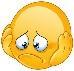 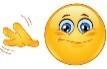 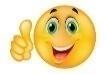 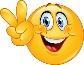 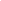 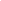 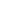 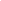 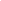 Date: ___________________________________________________    Date: ___________________________________________________    Assessment: _____________________________Teacher’s signature:___________________________Parent’s signature:___________________________